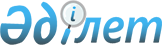 "2015-2017 жылдарға арналған аудандық бюджет туралы" Сайрам аудандық мәслихатының 2014 жылғы 23 желтоқсандағы № 40-253/V шешіміне өзгерістер енгізу туралы
					
			Күшін жойған
			
			
		
					Оңтүстік Қазақстан облысы Сайрам аудандық мәслихатының 2015 жылғы 26 наурыздағы № 42-276/V шешімі. Оңтүстік Қазақстан облысының Әділет департаментінде 2015 жылғы 30 наурызда № 3091 болып тіркелді. Қолданылу мерзімінің аяқталуына байланысты күші жойылды - (Оңтүстік Қазақстан облысы Сайрам аудандық мәслихатының 2016 жылғы 8 қаңтардағы № 8 хатымен)      Ескерту. Қолданылу мерзімінің аяқталуына байланысты күші жойылды - (Оңтүстік Қазақстан облысы Сайрам аудандық мәслихатының 08.01.2016 № 8 хатымен).

      Қазақстан Республикасының 2008 жылғы 4 желтоқсандағы Бюджет Кодексінің 109 бабының 5 тармағына, «Қазақстан Республикасындағы жергілікті мемлекеттік басқару және өзін-өзі басқару туралы» Қазақстан Республикасының 2001 жылғы 23 қаңтардағы Заңының 6-бабының 1-тармағының 1) тармақшасына және Оңтүстік Қазақстан облыстық мәслихатының 2015 жылғы 19 наурыздағы № 36/291-V «2015-2017 жылдарға арналған облыстық бюджет туралы» Оңтүстік Қазақстан облыстық мәслихатының 2014 жылғы 11 желтоқсандағы № 34/258-V шешіміне өзгерістер мен толықтырулар енгізу туралы» Нормативтік құқықтық актілерді тіркеу тізілімінде № 3084 тіркелген шешіміне сәйкес, Сайрам аудандық мәслихаты ШЕШІМ ҚАБЫЛДАДЫ:



      1. Сайрам аудандық мәслихатының 2014 жылғы 23 желтоқсандағы № 40-253/V «2015-2017 жылдарға арналған аудандық бюджет туралы» (Нормативтік құқықтық актілерді мемлекеттік тіркеу тізілімінде 2939 нөмірімен тіркелген, 2015 жылғы 16 қаңтарда «Мәртөбе» газетінде жарияланған) шешіміне мынадай өзгерістер енгізілсін:



      1 тармақ мынадай редакцияда жазылсын:

      «1. Сайрам ауданының 2015-2017 жылдарға арналған аудандық бюджеті тиісінше 1 қосымшаға сәйкес, оның ішінде 2015 жылға мынадай көлемде бекітілсін:

      1) кiрiстер – 16 852 539 мың теңге, оның iшiнде:

      салықтық түсiмдер – 2 324 301 мың теңге;

      салықтық емес түсiмдер – 20 095 мың теңге;

      негізгі капиталды сатудан түсетін түсімдер – 39 349 мың теңге;

      трансферттер түсiмi – 14 468 794 мың теңге;

      2) шығындар – 17 033 129 мың теңге;

      3) таза бюджеттiк кредиттеу – 26 565 мың теңге, оның ішінде:

      бюджеттік кредиттер – 29 730 мың теңге;

      бюджеттік кредиттерді өтеу – 3 165 мың теңге;

      4) қаржы активтерімен операциялар бойынша сальдо – 0, оның ішінде:

      қаржы активтерін сатып алу – 0;

      мемлекеттің қаржы активтерін сатудан түсетін түсімдер – 0;

      5) бюджет тапшылығы – -207 155 мың теңге;

      6)бюджет тапшылығын қаржыландыру – 207 155 мың теңге, оның ішінде:

      қарыздар түсімі – 29 730 мың теңге;

      қарыздарды өтеу – 2 181 мың теңге;

      бюджет қаражатының пайдаланылатын қалдықтары – 179 606 мың теңге.».



      Көрсетілген шешімнің 1, 2, 3, 4, 6 қосымшалары осы шешімнің 1, 2, 3, 4, 6 қосымшаларына сәйкес жаңа редакцияда жазылсын.



      2. Осы шешім 2015 жылдың 1 қаңтарынан бастап қолданысқа енгізілсін.      Аудандық мәслихат

      сессиясының төрағасы                       А.Бурбеков      Аудандық мәслихат хатшысы                  Ж.Сүлейменов

Сайрам аудандық мәслихатының

2015 жылғы 26 наурыздағы

№ 42-276/V шешіміне 1-қосымшаСайрам аудандық мәслихатының

2014 жылғы 23 желтоқсандағы

№ 40-253/V шешіміне 1-қосымша Сайрам ауданының 2015 жылға арналған бюджеті      

Сайрам аудандық мәслихатының

2015 жылғы 26 наурыздағы

№ 42-276/V шешіміне 2-қосымшаСайрам аудандық мәслихатының

2014 жылғы 23 желтоқсандағы

№ 40-253/V шешіміне 2-қосымша Сайрам ауданының 2016 жылға арналған бюджеті      

Сайрам аудандық мәслихатының

2015 жылғы 26 наурыздағы

№ 42-276/V шешіміне 3-қосымшаСайрам аудандық мәслихатының

2014 жылғы 23 желтоқсандағы

№ 40-253/V шешіміне 3-қосымша Сайрам ауданының 2017 жылға арналған бюджеті      

Сайрам аудандық мәслихатының

2015 жылғы 26 наурыздағы

№ 42-276/V шешіміне 4-қосымшаСайрам аудандық мәслихатының

2014 жылғы 23 желтоқсандағы

№ 40-253/V шешіміне 4-қосымша Бюджеттік инвестициялық жобаларды (бағдарламаларды) іске асыруға бағытталған бюджеттік бағдарламалар бөлінісінде 2015 жылға арналған аудандық бюджеттік даму бағдарламаларының тізбесі      

Сайрам аудандық мәслихатының

2015 жылғы 26 наурыздағы

№ 42-276/V шешіміне 6-қосымшаСайрам аудандық мәслихатының

2014 жылғы 23 желтоқсандағы

№ 40-253/V шешіміне 6-қосымша 2015-2017 жылдарға арналған аудандық бюджетте әрбір ауылдық округтің бюджеттік бағдарламаларының тізбесі      
					© 2012. Қазақстан Республикасы Әділет министрлігінің «Қазақстан Республикасының Заңнама және құқықтық ақпарат институты» ШЖҚ РМК
				СанатыСанатыСанатыСомасы, мың теңгеСыныбыСыныбыСыныбыАтауыСомасы, мың теңгеIшкi сыныбыIшкi сыныбыIшкi сыныбыСомасы, мың теңгеЕрекшелiгiЕрекшелiгiСомасы, мың теңге111123І. Кірістер 16 852 5391Салықтық түсімдер2 324 30101Табыс салығы794 1022Жеке табыс салығы794 10203Әлеуметтiк салық626 0161Әлеуметтік салық626 01604Меншiкке салынатын салықтар791 4471Мүлiкке салынатын салықтар504 6113Жер салығы42 4404Көлiк құралдарына салынатын салық242 2265Бірыңғай жер салығы2 17005Тауарларға, жұмыстарға және қызметтер көрсетуге салынатын iшкi салықтар82 9762Акциздер21 8243Табиғи және басқа ресурстарды пайдаланғаны үшiн түсетiн түсiмдер6 2414Кәсiпкерлiк және кәсiби қызметтi жүргiзгенi үшiн алынатын алымдар53 5325Ойын бизнесіне салық1 37907Басқа да салықтар3 6971Басқа да салықтар3 69708Заңдық мәнді іс-әрекеттерді жасағаны және (немесе) оған уәкілеттігі бар мемлекеттік органдар немесе лауазымды адамдар құжаттар бергені үшін алынатын міндетті төлемдер26 0631Мемлекеттік баж26 0632Салықтық емес түсiмдер20 09501Мемлекеттік меншіктен түсетін кірістер8 8345Мемлекет меншігіндегі мүлікті жалға беруден түсетін кірістер8 83406Өзге де салықтық емес түсімдер11 2611Өзге де салықтық емес түсімдер11 2613Негізгі капиталды сатудан түсетін түсімдер39 34903Жердi және материалдық емес активтердi сату39 3491Жерді сату39 3494Трансферттердің түсімдері14 468 79402Мемлекеттiк басқарудың жоғары тұрған органдарынан түсетiн трансферттер14 468 7942Облыстық бюджеттен түсетiн трансферттер14 468 794Функционалдық топФункционалдық топФункционалдық топФункционалдық топФункционалдық топСомасы, мың теңгеКіші функцияКіші функцияКіші функцияКіші функцияСомасы, мың теңгеБюджеттік бағдарламалардың әкiмшiсiБюджеттік бағдарламалардың әкiмшiсiБюджеттік бағдарламалардың әкiмшiсiСомасы, мың теңгеБағдарламаБағдарламаСомасы, мың теңгеАтауыСомасы, мың теңге1111232. Шығындар1703312901Жалпы сипаттағы мемлекеттiк қызметтер 379026011Мемлекеттiк басқарудың жалпы функцияларын орындайтын өкiлдi, атқарушы және басқа органдар334755112Аудан (облыстық маңызы бар қала) мәслихатының аппараты19906112001Аудан (облыстық маңызы бар қала) мәслихатының қызметін қамтамасыз ету жөніндегі қызметтер19124002Ақпараттық жүйелер құру782011122Аудан (облыстық маңызы бар қала) әкімінің аппараты101582011122001Аудан (облыстық маңызы бар қала) әкімінің қызметін қамтамасыз ету жөніндегі қызметтер100877003Мемлекеттік органның күрделі шығыстары705011123Қаладағы аудан, аудандық маңызы бар қала, кент, ауыл, ауылдық округ әкімінің аппараты213267011123001Қаладағы аудан, аудандық маңызы бар қаланың, кент, ауыл, ауылдық округ әкімінің қызметін қамтамасыз ету жөніндегі қызметтер209267022Мемлекеттік органның күрделі шығыстары4000012Қаржылық қызмет2373012459Ауданның (облыстық маңызы бар қаланың) экономика және қаржы бөлімі2373012452003Салық салу мақсатында мүлікті бағалауды жүргізу768010Жекешелендіру, коммуналдық меншікті басқару, жекешелендіруден кейінгі қызмет және осыған байланысты дауларды реттеу 16055Жоспарлау және статистикалық қызмет3300459Ауданның (облыстық маңызы бар қаланың) экономика және қаржы бөлімі3300061Заңды тұлғалардың жарғылық капиталына мемлекеттiң қатысуы арқылы iске асырылуы жоспарланатын бюджеттiк инвестициялардың, бюджеттiк инвестициялық жобаның техникалық-экономикалық негiздемесiне экономикалық сараптамасы33009Жалпы сипаттағы өзге де мемлекеттiк қызметтер38598015459Ауданның (облыстық маңызы бар қаланың) экономика және қаржы бөлімі38598015452001Ауданның (облыстық маңызы бар қаланың) экономикалық саясатты, қалыптастыру мен дамыту, мемлекеттік жоспарлау бюджеттік атқару және коммуналдық меншігін басқару саласындағы мемлекеттік саясатты іске асыру жөніндегі қызметтер3859802Қорғаныс3046771Әскери мұқтаждар22506122Аудан (облыстық маңызы бар қала) әкімінің аппараты22506005Жалпыға бірдей әскери міндетті атқару шеңберіндегі іс-шаралар2250622Төтенше жағдайлар жөнiндегi жұмыстарды ұйымдастыру282171202122Аудан (облыстық маңызы бар қала) әкімінің аппараты282171006Аудан (облыстық маңызы бар қала) ауқымындағы төтенше жағдайлардың алдын алу және оларды жою 267795007Аудандық (қалалық) ауқымдағы дала өрттерінің, сондай-ақ мемлекеттік өртке қарсы қызмет органдары құрылмаған елдi мекендерде өрттердің алдын алу және оларды сөндіру жөніндегі іс-шаралар1437603Қоғамдық тәртіп, қауіпсіздік, құқықтық, сот, қылмыстық-атқару қызметі264209Қоғамдық тәртіп және қауіпсіздік саласындағы басқа да қызметтер26420485Ауданның (облыстық маңызы бар қаланың) жолаушылар көлігі және автомобиль жолдары бөлімі26420021Елдi мекендерде жол жүрісі қауiпсiздiгін қамтамасыз ету2642004Бiлiм беру122808291Мектепке дейiнгi тәрбиелеу және оқыту1 773 697123Қаладағы аудан, аудандық маңызы бар қала, кент, ауыл, ауылдық округ әкімінің аппараты231 722004Мектепке дейінгі тәрбие мен оқыту ұйымдарының қызметін қамтамасыз ету231 722464Ауданның (облыстық маңызы бар қаланың) білім бөлімі1 541 975464009Мектепке дейінгі тәрбие мен оқыту ұйымдарының қызметін қамтамасыз ету49 229040Мектепке дейінгі білім беру ұйымдарында мемлекеттік білім беру тапсырысын іске асыруға1 492 7462Бастауыш, негізгі орта және жалпы орта білім беру8199884123Қаладағы аудан, аудандық маңызы бар қала, кент, ауыл, ауылдық округ әкімінің аппараты5885005Ауылдық жерлерде балаларды мектепке дейін тегін алып баруды және кері алып келуді ұйымдастыру5885464Ауданның (облыстық маңызы бар қаланың) білім бөлімі8193999003Жалпы білім беру8 097 705006Балаларға қосымша білім беру96 2944Техникалық және кәсіптік, орта білімнен кейінгі білім беру97213464Ауданның (облыстық маңызы бар қаланың) білім бөлімі97213018Кәсіптік оқытуды ұйымдастыру97 2139Бiлiм беру саласындағы өзге де қызметтер2210035464Ауданның (облыстық маңызы бар қаланың) білім беру бөлімі343 952049464001Жергілікті деңгейде білім беру саласындағы мемлекеттік саясатты іске асыру жөніндегі қызметтер17 878005Ауданның (облыстық маңызы бар қаланың) мемлекеттік білім беру мекемелер үшін оқулықтар мен оқу-әдiстемелiк кешендерді сатып алу және жеткізу76341015Жетім баланы (жетім балаларды) және ата-аналарының қамқорынсыз қалған баланы (балаларды) күтіп-ұстауға қамқоршыларға (қорғаншыларға) ай сайынғы ақшалай қаражат төлемі22480022Жетім баланы (жетім балаларды) және ата-анасының қамқорлығынсыз қалған баланы (балаларды) асырап алғаны үшін Қазақстан азаматтарына біржолғы ақша қаражатын төлеуге арналған төлемдер10406029Балалар мен жасөспірімдердің психикалық денсаулығын зерттеу және халыққа психологиялық-медициналық-педагогикалық консультациялық көмек көрсету19645067Ведомстволық бағыныстағы мемлекеттік мекемелерінің және ұйымдарының күрделі шығыстары197202467Ауданның (облыстық маңызы бар қаланың) құрылыс бөлімі1866083037Білім беру объектілерін салу және реконструкциялау186608306Әлеуметтiк көмек және әлеуметтiк қамсыздандыру7148461Әлеуметтiк қамсыздандыру12120464Ауданның (облыстық маңызы бар қаланың) білім беру бөлімі12120030Патронат тәрбиешілерге берілген баланы (балаларды) асырап бағу 121202Әлеуметтiк көмек646796451Ауданның (облыстық маңызы бар қаланың) жұмыспен қамту және әлеуметтік бағдарламалар бөлімі626743002Еңбекпен қамту бағдарламасы36579062451004Ауылдық жерлерде тұратын денсаулық сақтау, білім беру, әлеуметтік қамтамасыз ету, мәдениет, спорт және ветеринар мамандарына отын сатып алуға Қазақстан Республикасының заңнамасына сәйкес әлеуметтік көмек көрсету9906005Мемлекеттік атаулы әлеуметтік көмек 5064006Тұрғын үй көмегі18539007Жергілікті өкілетті органдардың шешімі бойынша мұқтаж азаматтардың жекелеген топтарына әлеуметтік көмек63068010Үйден тәрбиеленіп оқытылатын мүгедек балаларды материалдық қамтамасыз ету2853014Мұқтаж азаматтарға үйде әлеуметтiк көмек көрсету7276901618 жасқа дейінгі балаларға мемлекеттік жәрдемақылар229954017Мүгедектерді оңалту жеке бағдарламасына сәйкес, мұқтаж мүгедектерді міндетті гигиеналық құралдармен және ымдау тілі мамандарының қызмет көрсетуін, жеке көмекшілермен қамтамасыз ету54758052Ұлы Отан соғысындағы Жеңістің жетпіс жылдығына арналған іс-шараларды өткізу133253464Ауданның (облыстық маңызы бар қаланың) білім беру бөлімі20053008Жергілікті өкілді органдардың шешімі бойынша білім беру ұйымдарының күндізгі оқу нысанында оқитындар мен тәрбиеленушілерді қоғамдық көлікте (таксиден басқа) жеңілдікпен жол жүру түрінде әлеуметтік қолдау 200539Әлеуметтiк көмек және әлеуметтiк қамтамасыз ету салаларындағы өзге де қызметтер55930451Ауданның (облыстық маңызы бар қаланың) жұмыспен қамту және әлеуметтік бағдарламалар бөлімі55930069451001Жергілікті деңгейде халық үшін әлеуметтік бағдарламаларды жұмыспен қамтуды қамтамасыз етуді іске асыру саласындағы мемлекеттік саясатты іске асыру жөніндегі қызметтер49844011Жәрдемақыларды және басқа да әлеуметтік төлемдерді есептеу, төлеу мен жеткізу бойынша қызметтерге ақы төлеу3884021Мемлекеттік органның күрделі шығыстары220207Тұрғын үй-коммуналдық шаруашылық5195361Тұрғын үй шаруашылығы72531467Ауданның (облыстық маңызы бар қаланың) құрылыс бөлімі42000004Инженерлік коммуникациялық инфрақұрылымды жобалау, дамыту, жайластыру және (немесе) сатып алу 42000497Ауданның (облыстық маңызы бар қаланың) тұрғын үй- коммуналдық шаруашылық бөлімі30531001Жергілікті деңгейде тұрғын үй-коммуналдық шаруашылық саласындағы мемлекеттік саясатты іске асыру бойынша қызметтер21076005Мемлекеттік тұрғын үй қорының сақталуын ұйымдастыру37542Коммуналдық шаруашылық336738497Ауданның (облыстық маңызы бар қаланың) тұрғын үй- коммуналдық шаруашылық бөлімі336738016Сумен жабдықтау және су бұру жүйесін дамыту11500028Коммуналдық шаруашылықты дамыту302030058Ауылдық елді мекендердегі сумен жабдықтау және су бұру жүйелерін дамыту232083Елді-мекендерді көркейту110267123Қаладағы аудан, аудандық маңызы бар қала, кент, ауыл, ауылдық округ әкімінің аппараты77575008Елдi мекендерде көшелерді жарықтандыру26384009Елдi мекендердiң санитариясын қамтамасыз ету19446011Елдi мекендердi абаттандыру және көгалдандыру31745497Ауданның (облыстық маңызы бар қаланың) тұрғын үй- коммуналдық шаруашылық бөлімі32692018Қаланы және елді мекендерді абаттандыруды дамыту5619025Елді мекендердегі көшелерді жарықтандыру524034Жерлеу орындарын күтіп-ұстау және туысы жоқ адамдарды жерлеу1225035Елдi мекендердi абаттандыру және көгалдандыру2532408Мәдениет, спорт, туризм және ақпараттық кеңістiк4205071Мәдениет саласындағы қызмет110232123Қаладағы аудан, аудандық маңызы бар қала, кент, ауыл, ауылдық округ әкімінің аппараты19317006Жергілікті деңгейде мәдени-демалыс жұмыстарын қолдау19317455Ауданның (облыстық маңызы бар қаланың) мәдениет және тілдерді дамыту бөлімі90915003Мәдени-демалыс жұмысын қолдау909152Спорт170597465Ауданның (облыстық маңызы бар қаланың) дене шынықтыру және спорт бөлімі170597001Жергілікті деңгейде дене шынықтыру және спорт саласындағы мемлекеттік саясатты іске асыру жөніндегі қызметтер7558005Ұлттық және бұқаралық спорт түрлерін дамыту148235006Аудандық (облыстық маңызы бар қалалық) деңгейде спорттық жарыстар өткiзу3425007Әртүрлi спорт түрлерi бойынша аудан (облыстық маңызы бар қала) құрама командаларының мүшелерiн дайындау және олардың облыстық спорт жарыстарына қатысуы9379032Ведомстволық бағыныстағы мемлекеттік мекемелерінің және ұйымдарының күрделі шығыстары20003Ақпараттық кеңiстiк94650455Ауданның (облыстық маңызы бар қаланың) мәдениет және тілдерді дамыту бөлімі60828006Аудандық (қалалық) кiтапханалардың жұмыс iстеуi52612007Мемлекеттік тілді және Қазақстан халықтарының басқа да тілдерін дамыту8216456Ауданның (облыстық маңызы бар қаланың) ішкі саясат бөлімі33822002Мемлекеттік ақпараттық саясат жүргізу жөніндегі қызметтер338229Мәдениет, спорт, туризм және ақпараттық кеңiстiктi ұйымдастыру жөнiндегi өзге де қызметтер45028455Ауданның (облыстық маңызы бар қаланың) мәдениет және тілдерді дамыту бөлімі10801001Жергілікті деңгейде тілдерді және мәдениетті дамыту саласындағы мемлекеттік саясатты іске асыру жөніндегі қызметтер9625032Ведомстволық бағыныстағы мемлекеттік мекемелерінің және ұйымдарының күрделі шығыстары1176456Ауданның (облыстық маңызы бар қаланың) ішкі саясат бөлімі34227001Жергілікті деңгейде ақпарат, мемлекеттілікті нығайту және азаматтардың әлеуметтік сенімділігін қалыптастыру саласында мемлекеттік саясатты іске асыру жөніндегі қызметтер23344003Жастар саясаты саласында іс-шараларды іске асыру1088309Отын-энергетика кешенi және жер қойнауын пайдалану15855549Отын-энергетика кешені және жер қойнауын пайдалану саласындағы өзге де қызметтер1585554497Ауданның (облыстық маңызы бар қаланың) тұрғын үй- коммуналдық шаруашылық бөлімі1585554038Газ тасымалдау жүйесін дамыту158555410Ауыл, су, орман, балық шаруашылығы, ерекше қорғалатын табиғи аумақтар, қоршаған ортаны және жануарлар дүниесін қорғау, жер қатынастары2175971Ауыл шаруашылығы109488473Ауданның (облыстық маңызы бар қаланың) ветеринария бөлімі78713001Жергілікті деңгейде ветеринария саласындағы мемлекеттік саясатты іске асыру жөніндегі қызметтер 18617006Ауру жануарларды санитарлық союды ұйымдастыру2005007Қаңғыбас иттер мен мысықтарды аулауды және жоюды ұйымдастыру6503008Алып қойылатын және жойылатын ауру жануарлардың, жануарлардан алынатын өнімдер мен шикізаттың құнын иелеріне өтеу26452009Жануарлардың энзоотиялық аурулары бойынша ветеринарлық іс-шараларды жүргізу25136477Ауданның (облыстық маңызы бар қаланың) ауыл шаруашылығы мен жер қатынастары бөлімі30775001Жергілікті деңгейде ауыл шаруашылығы және жер қатынастары саласындағы мемлекеттік саясатты іске асыру жөніндегі қызметтер25552099Мамандардың әлеуметтік көмек көрсетуі жөніндегі шараларды іске асыру52236Жер қатынастары3042477Ауданның (облыстық маңызы бар қаланың) ауыл шаруашылығы мен жер қатынастары бөлімі3042009Елдi мекендердi жерге және шаруашылық жағынан орналастыру927010Жердi аймақтарға бөлу жөнiндегi жұмыстарды ұйымдастыру21159Ауыл, су, орман, балық шаруашылығы, қоршаған ортаны қорғау және жер қатынастары саласындағы басқа да қызметтер105067473Ауданның (облыстық маңызы бар қаланың) ветеринария бөлімі105067462011Эпизоотияға қарсы іс-шаралар жүргізу10506711Өнеркәсіп, сәулет, қала құрылысы және құрылыс қызметі467182Сәулет, қала құрылысы және құрылыс қызметі46718467Ауданның (облыстық маңызы бар қаланың) құрылыс бөлімі17902001Жергілікті деңгейде құрылыс саласындағы мемлекеттік саясатты іске асыру жөніндегі қызметтер17902468Ауданның (облыстық маңызы бар қаланың) сәулет және қала құрылысы бөлімі28816001Жергілікті деңгейде сәулет және қала құрылысы саласындағы мемлекеттік саясатты іске асыру жөніндегі қызметтер10507003Ауданның қала құрылысы даму аумағын және елді мекендердің бас жоспарлары схемаларын әзірлеу1830912Көлiк және коммуникация2083381Автомобиль көлiгi197202485Ауданның (облыстық маңызы бар қаланың) жолаушылар көлігі және автомобиль жолдары бөлімі197202023Автомобиль жолдарының жұмыс істеуін қамтамасыз ету1972029Көлiк және коммуникациялар саласындағы басқа да қызметтер11136485Ауданның (облыстық маңызы бар қаланың) жолаушылар көлігі және автомобиль жолдары бөлімі11136001Жергілікті деңгейде жолаушылар көлігі және автомобиль жолдары саласындағы мемлекеттік саясатты іске асыру жөніндегі қызметтер1113613Басқалар2558713Кәсiпкерлiк қызметтi қолдау және бәсекелестікті қорғау16807469Ауданның (облыстық маңызы бар қаланың) кәсіпкерлік бөлімі16807001Жергілікті деңгейде кәсіпкерлік пен өнеркәсіпті дамыту саласындағы мемлекеттік саясатты іске асыру жөніндегі қызметтер168079Басқалар239064459Ауданның (облыстық маңызы бар қаланың) экономика және қаржы бөлімі52000008Жергілікті бюджеттік инвестициялық жобалардың және концессиялық жобалардың техникалық-экономикалық негіздемелерін әзірлеу және оған сараптама жүргізу9000012Ауданның (облыстық маңызы бар қаланың) жергілікті атқарушы органының резерві 43000464Ауданның (облыстық маңызы бар қаланың) білім беру бөлімі5604041«Өңірлерді дамыту» бағдарламасы шеңберінде өңірлерді экономикалық дамытуға жәрдемдесу бойынша шараларды іске асыру5604497Ауданның (облыстық маңызы бар қаланың) тұрғын үй- коммуналдық шаруашылық бөлімі181460043«Өңірлерді дамыту» бағдарламасы шеңберінде өңірлерді экономикалық дамытуға жәрдемдесу бойынша шараларды іске асыру18146014Борышқа қызмет көрсету51Борышқа қызмет көрсету5459Ауданның (облыстық маңызы бар қаланың) экономика және қаржы бөлімі5021Жергілікті атқарушы органдардың облыстық бюджеттен қарыздар бойынша сыйақылар мен өзге де төлемдерді төлеу бойынша борышына қызмет көрсету 515Трансферттер732051Трансферттер73205459Ауданның (облыстық маңызы бар қаланың) экономика және қаржы бөлімі73205006Нысаналы пайдаланылмаған (толық пайдаланылмаған) трансферттерді қайтару732053. Таза бюджеттiк кредиттеу 26 565Функционалдық топФункционалдық топФункционалдық топФункционалдық топФункционалдық топСомасы, мың теңгеКіші функцияКіші функцияКіші функцияКіші функцияСомасы, мың теңгеБюджеттік бағдарламалардың әкiмшiсiБюджеттік бағдарламалардың әкiмшiсiБюджеттік бағдарламалардың әкiмшiсiСомасы, мың теңгеБағдарламаБағдарламаСомасы, мың теңгеАтауыСомасы, мың теңгеБюджеттік кредиттер29 73010Ауыл, су, орман, балық шаруашылығы, ерекше қорғалатын табиғи аумақтар, қоршаған ортаны және жануарлар дүниесін қорғау, жер қатынастары29 7301Ауыл шаруашылығы29 730477Ауданның (облыстық маңызы бар қаланың) ауыл шаруашылығы мен жер қатынастары бөлімі29 730004Мамандарды әлеуметтік қолдау шараларын іске асыру үшін бюджеттік кредиттер29 730СанатыСанатыСанатыАтауыСомасы, мың теңгеСыныбыСыныбыСыныбыСомасы, мың теңгеIшкi сыныбыIшкi сыныбыIшкi сыныбыСомасы, мың теңгеЕрекшелiгiЕрекшелiгiСомасы, мың теңгеБюджеттік кредиттерді өтеу3 1655Бюджеттік кредиттерді өтеу3 16501Бюджеттік кредиттерді өтеу3 1651Мемлекеттік бюджеттен берілген бюджеттік кредиттерді өтеу3 1654. Қаржы активтерімен операциялар бойынша сальдо0Функционалдық топФункционалдық топФункционалдық топФункционалдық топФункционалдық топСомасы, мың теңгеКіші функцияКіші функцияКіші функцияКіші функцияСомасы, мың теңгеБюджеттік бағдарламалардың әкiмшiсiБюджеттік бағдарламалардың әкiмшiсiБюджеттік бағдарламалардың әкiмшiсiСомасы, мың теңгеБағдарламаБағдарламаСомасы, мың теңгеАтауыСомасы, мың теңгеҚаржы активтерін сатып алу0СанатыСанатыСанатыАтауыСомасы, мың теңгеСыныбыСыныбыСыныбыСомасы, мың теңгеIшкi сыныбыIшкi сыныбыIшкi сыныбыСомасы, мың теңгеЕрекшелiгiЕрекшелiгiСомасы, мың теңге6Мемлекеттің қаржы активтерін сатудан түсетін түсімдер001Мемлекеттің қаржы активтерін сатудан түсетін түсімдер001Қаржы активтерін ел ішінде сатудан түсетін түсімдер05. Бюджет тапшылығы (профициті)-207 1556. Бюджет тапшылығын қаржыландыру (профицитін пайдалану) 207 155СанатыСанатыСанатыАтауыСомасы, мың теңгеСыныбыСыныбыСыныбыСомасы, мың теңгеIшкi сыныбыIшкi сыныбыIшкi сыныбыСомасы, мың теңгеЕрекшелiгiЕрекшелiгiСомасы, мың теңге7Қарыздар түсімі2973001Мемлекеттік ішкі қарыздар2973002Қарыз алу келісім-шарттары29730Функционалдық топФункционалдық топФункционалдық топФункционалдық топФункционалдық топСомасы, мың теңгеКіші функцияКіші функцияКіші функцияКіші функцияСомасы, мың теңгеБюджеттік бағдарламалардың әкiмшiсiБюджеттік бағдарламалардың әкiмшiсiБюджеттік бағдарламалардың әкiмшiсiСомасы, мың теңгеБағдарламаБағдарламаСомасы, мың теңгеАтауыСомасы, мың теңге16Қарыздарды өтеу 21811Қарыздарды өтеу 2181459Ауданның (облыстық маңызы бар қаланың) экономика және қаржы бөлімі2181005Жергілікті атқарушы органның жоғары тұрған бюджет алдындағы борышын өтеу2181СанатыСанатыСанатыАтауыСомасы, мың теңге СыныбыСыныбыСыныбыСомасы, мың теңге Iшкi сыныбыIшкi сыныбыIшкi сыныбыСомасы, мың теңге ЕрекшелiгiЕрекшелiгiСомасы, мың теңге 8Бюджет қаражатының пайдаланылатын қалдықтары179 60601Бюджет қаражаты қалдықтары179 6061Бюджет қаражатының бос қалдықтары179 606СанатыСанатыСанатыСомасы, мың теңгеСыныбыСыныбыАтауыСомасы, мың теңгеIшкi сыныбыIшкi сыныбыIшкi сыныбыСомасы, мың теңгеЕрекшелiгiЕрекшелiгiСомасы, мың теңге111123І. Кірістер 127644331Салықтық түсімдер253290901Табыс салығы8423722Жеке табыс салығы84237203Әлеуметтiк салық7040391Әлеуметтік салық70403904Меншiкке салынатын салықтар8632391Мүлiкке салынатын салықтар5605163Жер салығы483704Көлiк құралдарына салынатын салық2520315Бірыңғай жер салығы232205Тауарларға, жұмыстарға және қызметтер көрсетуге салынатын iшкi салықтар914162Акциздер307303Табиғи және басқа ресурстарды пайдаланғаны үшiн түсетiн түсiмдер87964Кәсiпкерлiк және кәсiби қызметтi жүргiзгенi үшiн алынатын алымдар504145Ойын бизнесіне салық147607Басқа да салықтар39561Басқа да салықтар395608Заңдық мәнді іс-әрекеттерді жасағаны және (немесе) оған уәкілеттігі бар мемлекеттік органдар немесе лауазымды адамдар құжаттар бергені үшін алынатын міндетті төлемдер278871Мемлекеттік баж278872Салықтық емес түсiмдер2086101Мемлекеттік меншіктен түсетін кірістер88345Мемлекет меншігіндегі мүлікті жалға беруден түсетін кірістер883406Басқа да салықтық емес түсімдер120271Басқа да салықтық емес түсімдер120273Негізгі капиталды сатудан түсетін түсімдер1000003Жердi және материалдық емес активтердi сату100001Жерді сату100004Трансферттер түсімі1020066302Мемлекеттiк басқарудың жоғары тұрған органдарынан түсетiн трансферттер102006632Облыстық бюджеттен түсетiн трансферттер10200663Функционалдық топФункционалдық топФункционалдық топФункционалдық топФункционалдық топСомасы, мың теңгеКіші функцияКіші функцияКіші функцияКіші функцияСомасы, мың теңгеБюджеттік бағдарламалардың әкiмшiсiБюджеттік бағдарламалардың әкiмшiсiБюджеттік бағдарламалардың әкiмшiсiСомасы, мың теңгеБағдарламаБағдарламаСомасы, мың теңгеАтауыСомасы, мың теңге1111232. Шығындар1276443301Жалпы сипаттағы мемлекеттiк қызметтер 373737011Мемлекеттiк басқарудың жалпы функцияларын орындайтын өкiлдi, атқарушы және басқа органдар330585112Аудан (облыстық маңызы бар қала) мәслихатының аппараты18049112001Аудан (облыстық маңызы бар қала) мәслихатының қызметін қамтамасыз ету жөніндегі қызметтер18049011122Аудан (облыстық маңызы бар қала) әкімінің аппараты102132011122001Аудан (облыстық маңызы бар қала) әкімінің қызметін қамтамасыз ету жөніндегі қызметтер102132011123Қаладағы аудан, аудандық маңызы бар қала, кент, ауыл, ауылдық округ әкімінің аппараты210404011123001Қаладағы аудан, аудандық маңызы бар қаланың, кент, ауыл, ауылдық округ әкімінің қызметін қамтамасыз ету жөніндегі қызметтер210404012Қаржылық қызмет3609012459Ауданның (облыстық маңызы бар қаланың) экономика және қаржы бөлімі3609012452003Салық салу мақсатында мүлікті бағалауды жүргізу1892010Жекешелендіру, коммуналдық меншікті басқару, жекешелендіруден кейінгі қызмет және осыған байланысты дауларды реттеу 17175Жоспарлау және статистикалық қызмет1498459Ауданның (облыстық маңызы бар қаланың) экономика және қаржы бөлімі1498061Заңды тұлғалардың жарғылық капиталына мемлекеттiң қатысуы арқылы iске асырылуы жоспарланатын бюджеттiк инвестициялардың, бюджеттiк инвестициялық жобаның техникалық-экономикалық негiздемесiне экономикалық сараптамасы14989Жалпы сипаттағы өзге де мемлекеттiк қызметтер38045015459Ауданның (облыстық маңызы бар қаланың) экономика және қаржы бөлімі38045015452001Ауданның (облыстық маңызы бар қаланың) экономикалық саясатты, қалыптастыру мен дамыту, мемлекеттік жоспарлау бюджеттік атқару және коммуналдық меншігін басқару саласындағы мемлекеттік саясатты іске асыру жөніндегі қызметтер3804502Қорғаныс3369571Әскери мұқтаждар18509122Аудан (облыстық маңызы бар қала) әкімінің аппараты18509005Жалпыға бірдей әскери міндетті атқару шеңберіндегі іс-шаралар1850922Төтенше жағдайлар жөнiндегi жұмыстарды ұйымдастыру318448202122Аудан (облыстық маңызы бар қала) әкімінің аппараты318448006Аудан (облыстық маңызы бар қала) ауқымындағы төтенше жағдайлардың алдын алу және оларды жою 315826007Аудандық (қалалық) ауқымдағы дала өрттерінің, сондай-ақ мемлекеттік өртке қарсы қызмет органдары құрылмаған елдi мекендерде өрттердің алдын алу және оларды сөндіру жөніндегі іс-шаралар262203Қоғамдық тәртіп, қауіпсіздік, құқықтық, сот, қылмыстық-атқару қызметі282699Қоғамдық тәртіп және қауіпсіздік саласындағы басқа да қызметтер28269485Ауданның (облыстық маңызы бар қаланың) жолаушылар көлігі және автомобиль жолдары бөлімі28269021Елдi мекендерде жол жүрісі қауiпсiздiгін қамтамасыз ету2826904Бiлiм беру90618471Мектепке дейiнгi тәрбиелеу және оқыту259 834464Ауданның (облыстық маңызы бар қаланың) білім бөлімі259 834464009Мектепке дейінгі тәрбие мен оқыту ұйымдарының қызметін қамтамасыз ету259 8342Бастауыш, негізгі орта және жалпы орта білім беру7542062123Қаладағы аудан, аудандық маңызы бар қала, кент, ауыл, ауылдық округ әкімінің аппараты6297005Ауылдық жерлерде балаларды мектепке дейін тегін алып баруды және кері алып келуді ұйымдастыру6297464Ауданның (облыстық маңызы бар қаланың) білім бөлімі7535765003Жалпы білім беру7 447 324006Балаларға қосымша білім беру88 4414Техникалық және кәсіптік, орта білімнен кейінгі білім беру91563464Ауданның (облыстық маңызы бар қаланың) білім бөлімі91563018Кәсіптік оқытуды ұйымдастыру91 5639Бiлiм беру саласындағы өзге де қызметтер1168388464Ауданның (облыстық маңызы бар қаланың) білім беру бөлімі322973049464001Жергілікті деңгейде білім беру саласындағы мемлекеттік саясатты іске асыру жөніндегі қызметтер17 036005Ауданның (облыстық маңызы бар қаланың) мемлекеттік білім беру мекемелер үшін оқулықтар мен оқу-әдiстемелiк кешендерді сатып алу және жеткізу81685015Жетім баланы (жетім балаларды) және ата-аналарының қамқорынсыз қалған баланы (балаларды) күтіп-ұстауға қамқоршыларға (қорғаншыларға) ай сайынғы ақшалай қаражат төлемі24053067Ведомстволық бағыныстағы мемлекеттік мекемелерінің және ұйымдарының күрделі шығыстары200199467Ауданның (облыстық маңызы бар қаланың) құрылыс бөлімі845415037Білім беру объектілерін салу және реконструкциялау84541506Әлеуметтiк көмек және әлеуметтiк қамсыздандыру5498042Әлеуметтiк көмек495687451Ауданның (облыстық маңызы бар қаланың) жұмыспен қамту және әлеуметтік бағдарламалар бөлімі472093002Еңбекпен қамту бағдарламасы45069062451004Ауылдық жерлерде тұратын денсаулық сақтау, білім беру, әлеуметтік қамтамасыз ету, мәдениет, спорт және ветеринар мамандарына отын сатып алуға Қазақстан Республикасының заңнамасына сәйкес әлеуметтік көмек көрсету10599005Мемлекеттік атаулы әлеуметтік көмек 4691006Тұрғын үй көмегі19837007Жергілікті өкілетті органдардың шешімі бойынша мұқтаж азаматтардың жекелеген топтарына әлеуметтік көмек41629010Үйден тәрбиеленіп оқытылатын мүгедек балаларды материалдық қамтамасыз ету3946014Мұқтаж азаматтарға үйде әлеуметтiк көмек көрсету6791001618 жасқа дейінгі балаларға мемлекеттік жәрдемақылар245377017Мүгедектерді оңалту жеке бағдарламасына сәйкес, мұқтаж мүгедектерді міндетті гигиеналық құралдармен және ымдау тілі мамандарының қызмет көрсетуін, жеке көмекшілермен қамтамасыз ету33035464Ауданның (облыстық маңызы бар қаланың) білім беру бөлімі23594008Жергілікті өкілді органдардың шешімі бойынша білім беру ұйымдарының күндізгі оқу нысанында оқитындар мен тәрбиеленушілерді қоғамдық көлікте (таксиден басқа) жеңілдікпен жол жүру түрінде әлеуметтік қолдау 235949Әлеуметтiк көмек және әлеуметтiк қамтамасыз ету салаларындағы өзге де қызметтер54117451Ауданның (облыстық маңызы бар қаланың) жұмыспен қамту және әлеуметтік бағдарламалар бөлімі54117069451001Жергілікті деңгейде халық үшін әлеуметтік бағдарламаларды жұмыспен қамтуды қамтамасыз етуді іске асыру саласындағы мемлекеттік саясатты іске асыру жөніндегі қызметтер49962011Жәрдемақыларды және басқа да әлеуметтік төлемдерді есептеу, төлеу мен жеткізу бойынша қызметтерге ақы төлеу415507Тұрғын үй-коммуналдық шаруашылық8529341Тұрғын үй шаруашылығы28521497Ауданның (облыстық маңызы бар қаланың) тұрғын үй- коммуналдық шаруашылық бөлімі28521001Жергілікті деңгейде тұрғын үй-коммуналдық шаруашылық саласындағы мемлекеттік саясатты іске асыру бойынша қызметтер19153005Мемлекеттік тұрғын үй қорының сақталуын ұйымдастыру93682Коммуналдық шаруашылық622153497Ауданның (облыстық маңызы бар қаланың) тұрғын үй- коммуналдық шаруашылық бөлімі622153028Коммуналдық шаруашылықты дамыту6221533Елді-мекендерді көркейту202260123Қаладағы аудан, аудандық маңызы бар қала, кент, ауыл, ауылдық округ әкімінің аппараты80601008Елдi мекендерде көшелерді жарықтандыру27023009Елдi мекендердiң санитариясын қамтамасыз ету20375011Елдi мекендердi абаттандыру және көгалдандыру33203497Ауданның (облыстық маңызы бар қаланың) тұрғын үй- коммуналдық шаруашылық бөлімі121659034Жерлеу орындарын күтіп-ұстау және туысы жоқ адамдарды жерлеу1311035Елдi мекендердi абаттандыру және көгалдандыру12034808Мәдениет, спорт, туризм және ақпараттық кеңістiк4830601Мәдениет саласындағы қызмет105555123Қаладағы аудан, аудандық маңызы бар қала, кент, ауыл, ауылдық округ әкімінің аппараты18211006Жергілікті деңгейде мәдени-демалыс жұмыстарын қолдау18211455Ауданның (облыстық маңызы бар қаланың) мәдениет және тілдерді дамыту бөлімі87344003Мәдени-демалыс жұмысын қолдау873442Спорт254644465Ауданның (облыстық маңызы бар қаланың) дене шынықтыру және спорт бөлімі149617001Жергілікті деңгейде дене шынықтыру және спорт саласындағы мемлекеттік саясатты іске асыру жөніндегі қызметтер6253005Ұлттық және бұқаралық спорт түрлерін дамыту131803006Аудандық (облыстық маңызы бар қалалық) деңгейде спорттық жарыстар өткiзу3665007Әртүрлi спорт түрлерi бойынша аудан (облыстық маңызы бар қала) құрама командаларының мүшелерiн дайындау және олардың облыстық спорт жарыстарына қатысуы7896467Ауданның (облыстық маңызы бар қаланың) құрылыс бөлімі105027467008Спорт объектілерін дамыту1050273Ақпараттық кеңiстiк84400455Ауданның (облыстық маңызы бар қаланың) мәдениет және тілдерді дамыту бөлімі53561006Аудандық (қалалық) кiтапханалардың жұмыс iстеуi45580007Мемлекеттік тілді және Қазақстан халықтарының басқа да тілдерін дамыту7981456Ауданның (облыстық маңызы бар қаланың) ішкі саясат бөлімі30839002Мемлекеттік ақпараттық саясат жүргізу жөніндегі қызметтер308399Мәдениет, спорт, туризм және ақпараттық кеңiстiктi ұйымдастыру жөнiндегi өзге де қызметтер38461455Ауданның (облыстық маңызы бар қаланың) мәдениет және тілдерді дамыту бөлімі8551001Жергілікті деңгейде тілдерді және мәдениетті дамыту саласындағы мемлекеттік саясатты іске асыру жөніндегі қызметтер8551456Ауданның (облыстық маңызы бар қаланың) ішкі саясат бөлімі29910001Жергілікті деңгейде ақпарат, мемлекеттілікті нығайту және азаматтардың әлеуметтік сенімділігін қалыптастыру саласында мемлекеттік саясатты іске асыру жөніндегі қызметтер19165003Жастар саясаты саласында іс-шараларды іске асыру1074509Отын-энергетика кешенi және жер қойнауын пайдалану5265359Отын-энергетика кешені және жер қойнауын пайдалану саласындағы өзге де қызметтер526535497Ауданның (облыстық маңызы бар қаланың) тұрғын үй- коммуналдық шаруашылық бөлімі526535038Газ тасымалдау жүйесін дамыту52653510Ауыл, су, орман, балық шаруашылығы, ерекше қорғалатын табиғи аумақтар, қоршаған ортаны және жануарлар дүниесін қорғау, жер қатынастары690161Ауыл шаруашылығы69016473Ауданның (облыстық маңызы бар қаланың) ветеринария бөлімі40215001Жергілікті деңгейде ветеринария саласындағы мемлекеттік саясатты іске асыру жөніндегі қызметтер 9017006Ауру жануарларды санитарлық союды ұйымдастыру2145007Қаңғыбас иттер мен мысықтарды аулауды және жоюды ұйымдастыру6958009Жануарлардың энзоотиялық аурулары бойынша ветеринарлық іс-шараларды жүргізу22095477Ауданның (облыстық маңызы бар қаланың) ауыл шаруашылығы мен жер қатынастары бөлімі28801001Жергілікті деңгейде ауыл шаруашылығы және жер қатынастары саласындағы мемлекеттік саясатты іске асыру жөніндегі қызметтер22037099Мамандардың әлеуметтік көмек көрсетуі жөніндегі шараларды іске асыру676411Өнеркәсіп, сәулет, қала құрылысы және құрылыс қызметі252642Сәулет, қала құрылысы және құрылыс қызметі25264467Ауданның (облыстық маңызы бар қаланың) құрылыс бөлімі15908001Жергілікті деңгейде құрылыс саласындағы мемлекеттік саясатты іске асыру жөніндегі қызметтер15908468Ауданның (облыстық маңызы бар қаланың) сәулет және қала құрылысы бөлімі9356001Жергілікті деңгейде сәулет және қала құрылысы саласындағы мемлекеттік саясатты іске асыру жөніндегі қызметтер935612Көлiк және коммуникация2101431Автомобиль көлiгi200199485Ауданның (облыстық маңызы бар қаланың) жолаушылар көлігі және автомобиль жолдары бөлімі200199023Автомобиль жолдарының жұмыс істеуін қамтамасыз ету2001999Көлiк және коммуникациялар саласындағы басқа да қызметтер9944485Ауданның (облыстық маңызы бар қаланың) жолаушылар көлігі және автомобиль жолдары бөлімі9944001Жергілікті деңгейде жолаушылар көлігі және автомобиль жолдары саласындағы мемлекеттік саясатты іске асыру жөніндегі қызметтер994413Басқалар2468673Кәсiпкерлiк қызметтi қолдау және бәсекелестікті қорғау15803469Ауданның (облыстық маңызы бар қаланың) кәсіпкерлік бөлімі15803001Жергілікті деңгейде кәсіпкерлік пен өнеркәсіпті дамыту саласындағы мемлекеттік саясатты іске асыру жөніндегі қызметтер158039Басқалар231064459Ауданның (облыстық маңызы бар қаланың) экономика және қаржы бөлімі44000012Ауданның (облыстық маңызы бар қаланың) жергілікті атқарушы органының резерві 44000464Ауданның (облыстық маңызы бар қаланың) білім беру бөлімі187064041«Өңірлерді дамыту» бағдарламасы шеңберінде өңірлерді экономикалық дамытуға жәрдемдесу бойынша шараларды іске асыру1870643. Таза бюджеттiк кредиттеу -2 181Функционалдық топФункционалдық топФункционалдық топФункционалдық топФункционалдық топСомасы, мың теңгеКіші функцияКіші функцияКіші функцияКіші функцияСомасы, мың теңгеБюджеттік бағдарламалардың әкiмшiсiБюджеттік бағдарламалардың әкiмшiсiБюджеттік бағдарламалардың әкiмшiсiСомасы, мың теңгеБағдарламаБағдарламаСомасы, мың теңгеАтауыСомасы, мың теңгеБюджеттік кредиттер010Ауыл, су, орман, балық шаруашылығы, ерекше қорғалатын табиғи аумақтар, қоршаған ортаны және жануарлар дүниесін қорғау, жер қатынастары01Ауыл шаруашылығы0477Ауданның (облыстық маңызы бар қаланың) ауыл шаруашылығы мен жер қатынастары бөлімі0004Мамандарды әлеуметтік қолдау шараларын іске асыру үшін бюджеттік кредиттер0СанатыСанатыСанатыАтауыСомасы, мың теңгеСыныбыСыныбыСомасы, мың теңгеIшкi сыныбыIшкi сыныбыIшкi сыныбыСомасы, мың теңгеЕрекшелiгiЕрекшелiгiСомасы, мың теңгеБюджеттік кредиттерді өтеу2 1815Бюджеттік кредиттерді өтеу2 18101Бюджеттік кредиттерді өтеу2 1811Мемлекеттік бюджеттен берілген бюджеттік кредиттерді өтеу2 1814. Қаржы активтерімен операциялар бойынша сальдо0Функционалдық топФункционалдық топФункционалдық топФункционалдық топФункционалдық топСомасы, мың теңгеКіші функцияКіші функцияКіші функцияКіші функцияСомасы, мың теңгеБюджеттік бағдарламалардың әкiмшiсiБюджеттік бағдарламалардың әкiмшiсiБюджеттік бағдарламалардың әкiмшiсiСомасы, мың теңгеБағдарламаБағдарламаСомасы, мың теңгеАтауыСомасы, мың теңгеҚаржы активтерін сатып алу0СанатыСанатыСанатыАтауыСомасы, мың теңгеСыныбыСыныбыСомасы, мың теңгеIшкi сыныбыIшкi сыныбыIшкi сыныбыСомасы, мың теңгеЕрекшелiгiЕрекшелiгiСомасы, мың теңге6Мемлекеттің қаржы активтерін сатудан түсетін түсімдер001Мемлекеттің қаржы активтерін сатудан түсетін түсімдер001Қаржы активтерін ел ішінде сатудан түсетін түсімдер05. Бюджет тапшылығы (профициті)2 1816. Бюджет тапшылығын (профицитін пайдалану) қаржыландыру-2 181СанатыСанатыСанатыАтауыСомасы, мың теңгеСыныбыСыныбыСомасы, мың теңгеIшкi сыныбыIшкi сыныбыIшкi сыныбыСомасы, мың теңгеЕрекшелiгiЕрекшелiгiСомасы, мың теңге7Қарыздар түсімі001Мемлекеттік ішкі қарыздар002Қарыз алу келісім-шарттары0Функционалдық топФункционалдық топФункционалдық топФункционалдық топФункционалдық топСомасы, мың теңгеКіші функцияКіші функцияКіші функцияКіші функцияСомасы, мың теңгеБюджеттік бағдарламалардың әкiмшiсiБюджеттік бағдарламалардың әкiмшiсiБюджеттік бағдарламалардың әкiмшiсiСомасы, мың теңгеБағдарламаБағдарламаСомасы, мың теңгеАтауыСомасы, мың теңге16Қарыздарды өтеу 21811Қарыздарды өтеу 2181459Ауданның (облыстық маңызы бар қаланың) экономика және қаржы бөлімі2181005Жергілікті атқарушы органның жоғары тұрған бюджет алдындағы борышын өтеу2181СанатыСанатыСанатыАтауыСомасы, мың теңге СыныбыСыныбыСомасы, мың теңге Iшкi сыныбыIшкi сыныбыIшкi сыныбыСомасы, мың теңге ЕрекшелiгiЕрекшелiгiСомасы, мың теңге 8Бюджет қаражаттарының пайдаланылатын қалдықтары001Бюджет қаражаты қалдықтары01Бюджет қаражатының бос қалдықтары0СанатыСанатыСанатыСомасы, мың теңгеСыныбыСыныбыСыныбыАтауыСомасы, мың теңгеIшкi сыныбыIшкi сыныбыIшкi сыныбыСомасы, мың теңгеЕрекшелiгiЕрекшелiгiСомасы, мың теңге111123І. Кірістер 132760141Салықтық түсімдер268717201Табыс салығы8856372Жеке табыс салығы88563703Әлеуметтiк салық7476601Әлеуметтік салық74766004Меншiкке салынатын салықтар9219861Мүлiкке салынатын салықтар5997523Жер салығы500714Көлiк құралдарына салынатын салық2696795Бірыңғай жер салығы248405Тауарларға, жұмыстарға және қызметтер көрсетуге салынатын iшкi салықтар978152Акциздер328823Табиғи және басқа ресурстарды пайдаланғаны үшiн түсетiн түсiмдер94114Кәсiпкерлiк және кәсiби қызметтi жүргiзгенi үшiн алынатын алымдар539425Ойын бизнесіне салық158007Басқа да салықтар42331Басқа да салықтар423308Заңдық мәнді іс-әрекеттерді жасағаны және (немесе) оған уәкілеттігі бар мемлекеттік органдар немесе лауазымды адамдар құжаттар бергені үшін алынатын міндетті төлемдер298411Мемлекеттік баж298412Салықтық емес түсiмдер2232001Мемлекеттік меншіктен түсетін кірістер94525Мемлекет меншігіндегі мүлікті жалға беруден түсетін кірістер945206Басқа да салықтық емес түсімдер128681Басқа да салықтық емес түсімдер128683Негізгі капиталды сатудан түсетін түсімдер1000003Жердi және материалдық емес активтердi сату100001Жерді сату100004Трансферттер түсімі1055652202Мемлекеттiк басқарудың жоғары тұрған органдарынан түсетiн трансферттер105565222Облыстық бюджеттен түсетiн трансферттер10556522Функционалдық топФункционалдық топФункционалдық топФункционалдық топФункционалдық топСомасы, мың теңгеКіші функцияКіші функцияКіші функцияКіші функцияСомасы, мың теңгеБюджеттік бағдарламалардың әкiмшiсiБюджеттік бағдарламалардың әкiмшiсiБюджеттік бағдарламалардың әкiмшiсiСомасы, мың теңгеБағдарламаБағдарламаСомасы, мың теңгеАтауыСомасы, мың теңге1111232. Шығындар1327601401Жалпы сипаттағы мемлекеттiк қызметтер 383429011Мемлекеттiк басқарудың жалпы функцияларын орындайтын өкiлдi, атқарушы және басқа органдар338776112Аудан (облыстық маңызы бар қала) мәслихатының аппараты18654112001Аудан (облыстық маңызы бар қала) мәслихатының қызметін қамтамасыз ету жөніндегі қызметтер18654011122Аудан (облыстық маңызы бар қала) әкімінің аппараты105655011122001Аудан (облыстық маңызы бар қала) әкімінің қызметін қамтамасыз ету жөніндегі қызметтер105655011123Қаладағы аудан, аудандық маңызы бар қала, кент, ауыл, ауылдық округ әкімінің аппараты214467011123001Қаладағы аудан, аудандық маңызы бар қаланың, кент, ауыл, ауылдық округ әкімінің қызметін қамтамасыз ету жөніндегі қызметтер214467012Қаржылық қызмет3861012459Ауданның (облыстық маңызы бар қаланың) экономика және қаржы бөлімі3861012452003Салық салу мақсатында мүлікті бағалауды жүргізу2024010Жекешелендіру, коммуналдық меншікті басқару, жекешелендіруден кейінгі қызмет және осыған байланысты дауларды реттеу 18375Жоспарлау және статистикалық қызмет1603459Ауданның (облыстық маңызы бар қаланың) экономика және қаржы бөлімі1603061Заңды тұлғалардың жарғылық капиталына мемлекеттiң қатысуы арқылы iске асырылуы жоспарланатын бюджеттiк инвестициялардың, бюджеттiк инвестициялық жобаның техникалық-экономикалық негiздемесiне экономикалық сараптамасы16039Жалпы сипаттағы өзге де мемлекеттiк қызметтер39189015459Ауданның (облыстық маңызы бар қаланың) экономика және қаржы бөлімі39189015452001Ауданның (облыстық маңызы бар қаланың) экономикалық саясатты, қалыптастыру мен дамыту, мемлекеттік жоспарлау бюджеттік атқару және коммуналдық меншігін басқару саласындағы мемлекеттік саясатты іске асыру жөніндегі қызметтер3918902Қорғаныс4973191Әскери мұқтаждар19001122Аудан (облыстық маңызы бар қала) әкімінің аппараты19001005Жалпыға бірдей әскери міндетті атқару шеңберіндегі іс-шаралар1900122Төтенше жағдайлар жөнiндегi жұмыстарды ұйымдастыру478318202122Аудан (облыстық маңызы бар қала) әкімінің аппараты478318006Аудан (облыстық маңызы бар қала) ауқымындағы төтенше жағдайлардың алдын алу және оларды жою 475512007Аудандық (қалалық) ауқымдағы дала өрттерінің, сондай-ақ мемлекеттік өртке қарсы қызмет органдары құрылмаған елдi мекендерде өрттердің алдын алу және оларды сөндіру жөніндегі іс-шаралар280603Қоғамдық тәртіп, қауіпсіздік, құқықтық, сот, қылмыстық-атқару қызметі302489Қоғамдық тәртіп және қауіпсіздік саласындағы басқа да қызметтер30248485Ауданның (облыстық маңызы бар қаланың) жолаушылар көлігі және автомобиль жолдары бөлімі30248021Елдi мекендерде жол жүрісі қауiпсiздiгін қамтамасыз ету3024804Бiлiм беру88533741Мектепке дейiнгi тәрбиелеу және оқыту265 268464Ауданның (облыстық маңызы бар қаланың) білім бөлімі265 268464009Мектепке дейінгі тәрбие мен оқыту ұйымдарының қызметін қамтамасыз ету265 2682Бастауыш, негізгі орта және жалпы орта білім беру7643090123Қаладағы аудан, аудандық маңызы бар қала, кент, ауыл, ауылдық округ әкімінің аппараты6738005Ауылдық жерлерде балаларды мектепке дейін тегін алып баруды және кері алып келуді ұйымдастыру6738464Ауданның (облыстық маңызы бар қаланың) білім бөлімі7636352003Жалпы білім беру7 546 151006Балаларға қосымша білім беру90 2014Техникалық және кәсіптік, орта білімнен кейінгі білім беру92797464Ауданның (облыстық маңызы бар қаланың) білім бөлімі92797018Кәсіптік оқытуды ұйымдастыру92 7979Бiлiм беру саласындағы өзге де қызметтер852219464Ауданның (облыстық маңызы бар қаланың) білім беру бөлімі335001049464001Жергілікті деңгейде білім беру саласындағы мемлекеттік саясатты іске асыру жөніндегі қызметтер17 661005Ауданның (облыстық маңызы бар қаланың) мемлекеттік білім беру мекемелер үшін оқулықтар мен оқу-әдiстемелiк кешендерді сатып алу және жеткізу87403015Жетім баланы (жетім балаларды) және ата-аналарының қамқорынсыз қалған баланы (балаларды) күтіп-ұстауға қамқоршыларға (қорғаншыларға) ай сайынғы ақшалай қаражат төлемі25737067Ведомстволық бағыныстағы мемлекеттік мекемелерінің және ұйымдарының күрделі шығыстары204200467Ауданның (облыстық маңызы бар қаланың) құрылыс бөлімі517218037Білім беру объектілерін салу және реконструкциялау51721806Әлеуметтiк көмек және әлеуметтiк қамсыздандыру5825552Әлеуметтiк көмек526605451Ауданның (облыстық маңызы бар қаланың) жұмыспен қамту және әлеуметтік бағдарламалар бөлімі501360002Еңбекпен қамту бағдарламасы48224062451004Ауылдық жерлерде тұратын денсаулық сақтау, білім беру, әлеуметтік қамтамасыз ету, мәдениет, спорт және ветеринар мамандарына отын сатып алуға Қазақстан Республикасының заңнамасына сәйкес әлеуметтік көмек көрсету11341005Мемлекеттік атаулы әлеуметтік көмек 5019006Тұрғын үй көмегі21225007Жергілікті өкілетті органдардың шешімі бойынша мұқтаж азаматтардың жекелеген топтарына әлеуметтік көмек44543010Үйден тәрбиеленіп оқытылатын мүгедек балаларды материалдық қамтамасыз ету4223014Мұқтаж азаматтарға үйде әлеуметтiк көмек көрсету6888501618 жасқа дейінгі балаларға мемлекеттік жәрдемақылар262553017Мүгедектерді оңалту жеке бағдарламасына сәйкес, мұқтаж мүгедектерді міндетті гигиеналық құралдармен және ымдау тілі мамандарының қызмет көрсетуін, жеке көмекшілермен қамтамасыз ету35347464Ауданның (облыстық маңызы бар қаланың) білім беру бөлімі25245008Жергілікті өкілді органдардың шешімі бойынша білім беру ұйымдарының күндізгі оқу нысанында оқитындар мен тәрбиеленушілерді қоғамдық көлікте (таксиден басқа) жеңілдікпен жол жүру түрінде әлеуметтік қолдау 252459Әлеуметтiк көмек және әлеуметтiк қамтамасыз ету салаларындағы өзге де қызметтер55950451Ауданның (облыстық маңызы бар қаланың) жұмыспен қамту және әлеуметтік бағдарламалар бөлімі55950069451001Жергілікті деңгейде халық үшін әлеуметтік бағдарламаларды жұмыспен қамтуды қамтамасыз етуді іске асыру саласындағы мемлекеттік саясатты іске асыру жөніндегі қызметтер51503011Жәрдемақыларды және басқа да әлеуметтік төлемдерді есептеу, төлеу мен жеткізу бойынша қызметтерге ақы төлеу444707Тұрғын үй-коммуналдық шаруашылық8312381Тұрғын үй шаруашылығы529634467Ауданның (облыстық маңызы бар қаланың) құрылыс бөлімі500000004Инженерлік коммуникациялық инфрақұрылымды жобалау, дамыту, жайластыру және (немесе) сатып алу 500000497Ауданның (облыстық маңызы бар қаланың) тұрғын үй- коммуналдық шаруашылық бөлімі29634001Жергілікті деңгейде тұрғын үй-коммуналдық шаруашылық саласындағы мемлекеттік саясатты іске асыру бойынша қызметтер19611005Мемлекеттік тұрғын үй қорының сақталуын ұйымдастыру100232Коммуналдық шаруашылық100000497Ауданның (облыстық маңызы бар қаланың) тұрғын үй- коммуналдық шаруашылық бөлімі100000058Ауылдық елді мекендердегі сумен жабдықтау және су бұру жүйелерін дамыту1000003Елді-мекендерді көркейту201604123Қаладағы аудан, аудандық маңызы бар қала, кент, ауыл, ауылдық округ әкімінің аппараты86241008Елдi мекендерде көшелерді жарықтандыру28916009Елдi мекендердiң санитариясын қамтамасыз ету21800011Елдi мекендердi абаттандыру және көгалдандыру35525497Ауданның (облыстық маңызы бар қаланың) тұрғын үй- коммуналдық шаруашылық бөлімі115363034Жерлеу орындарын күтіп-ұстау және туысы жоқ адамдарды жерлеу1403035Елдi мекендердi абаттандыру және көгалдандыру11396008Мәдениет, спорт, туризм және ақпараттық кеңістiк3896401Мәдениет саласындағы қызмет108242123Қаладағы аудан, аудандық маңызы бар қала, кент, ауыл, ауылдық округ әкімінің аппараты18499006Жергілікті деңгейде мәдени-демалыс жұмыстарын қолдау18499455Ауданның (облыстық маңызы бар қаланың) мәдениет және тілдерді дамыту бөлімі89743003Мәдени-демалыс жұмысын қолдау897432Спорт153905465Ауданның (облыстық маңызы бар қаланың) дене шынықтыру және спорт бөлімі153905001Жергілікті деңгейде дене шынықтыру және спорт саласындағы мемлекеттік саясатты іске асыру жөніндегі қызметтер6386005Ұлттық және бұқаралық спорт түрлерін дамыту135150006Аудандық (облыстық маңызы бар қалалық) деңгейде спорттық жарыстар өткiзу3921007Әртүрлi спорт түрлерi бойынша аудан (облыстық маңызы бар қала) құрама командаларының мүшелерiн дайындау және олардың облыстық спорт жарыстарына қатысуы84483Ақпараттық кеңiстiк87651455Ауданның (облыстық маңызы бар қаланың) мәдениет және тілдерді дамыту бөлімі54653006Аудандық (қалалық) кiтапханалардың жұмыс iстеуi46414007Мемлекеттік тілді және Қазақстан халықтарының басқа да тілдерін дамыту8239456Ауданның (облыстық маңызы бар қаланың) ішкі саясат бөлімі32998002Мемлекеттік ақпараттық саясат жүргізу жөніндегі қызметтер329989Мәдениет, спорт, туризм және ақпараттық кеңiстiктi ұйымдастыру жөнiндегi өзге де қызметтер39842455Ауданның (облыстық маңызы бар қаланың) мәдениет және тілдерді дамыту бөлімі8760001Жергілікті деңгейде тілдерді және мәдениетті дамыту саласындағы мемлекеттік саясатты іске асыру жөніндегі қызметтер8760456Ауданның (облыстық маңызы бар қаланың) ішкі саясат бөлімі31082001Жергілікті деңгейде ақпарат, мемлекеттілікті нығайту және азаматтардың әлеуметтік сенімділігін қалыптастыру саласында мемлекеттік саясатты іске асыру жөніндегі қызметтер19926003Жастар саясаты саласында іс-шараларды іске асыру1115609Отын-энергетика кешенi және жер қойнауын пайдалану11488099Отын-энергетика кешені және жер қойнауын пайдалану саласындағы өзге де қызметтер1148809497Ауданның (облыстық маңызы бар қаланың) тұрғын үй- коммуналдық шаруашылық бөлімі1148809038Газ тасымалдау жүйесін дамыту1148809Жергілікті бюджет қаражаты есебінен114880910Ауыл, су, орман, балық шаруашылығы, ерекше қорғалатын табиғи аумақтар, қоршаған ортаны және жануарлар дүниесін қорғау, жер қатынастары699261Ауыл шаруашылығы69926473Ауданның (облыстық маңызы бар қаланың) ветеринария бөлімі42601001Жергілікті деңгейде ветеринария саласындағы мемлекеттік саясатты іске асыру жөніндегі қызметтер 9219006Ауру жануарларды санитарлық союды ұйымдастыру2295007Қаңғыбас иттер мен мысықтарды аулауды және жоюды ұйымдастыру7445009Жануарлардың энзоотиялық аурулары бойынша ветеринарлық іс-шараларды жүргізу23642477Ауданның (облыстық маңызы бар қаланың) ауыл шаруашылығы мен жер қатынастары бөлімі27325001Жергілікті деңгейде ауыл шаруашылығы және жер қатынастары саласындағы мемлекеттік саясатты іске асыру жөніндегі қызметтер22560099Мамандардың әлеуметтік көмек көрсетуі жөніндегі шараларды іске асыру476511Өнеркәсіп, сәулет, қала құрылысы және құрылыс қызметі257672Сәулет, қала құрылысы және құрылыс қызметі25767467Ауданның (облыстық маңызы бар қаланың) құрылыс бөлімі16205001Жергілікті деңгейде құрылыс саласындағы мемлекеттік саясатты іске асыру жөніндегі қызметтер16205468Ауданның (облыстық маңызы бар қаланың) сәулет және қала құрылысы бөлімі9562001Жергілікті деңгейде сәулет және қала құрылысы саласындағы мемлекеттік саясатты іске асыру жөніндегі қызметтер956212Көлiк және коммуникация2143631Автомобиль көлiгi204200485Ауданның (облыстық маңызы бар қаланың) жолаушылар көлігі және автомобиль жолдары бөлімі204200023Автомобиль жолдарының жұмыс істеуін қамтамасыз ету2042009Көлiк және коммуникациялар саласындағы басқа да қызметтер10163485Ауданның (облыстық маңызы бар қаланың) жолаушылар көлігі және автомобиль жолдары бөлімі10163001Жергілікті деңгейде жолаушылар көлігі және автомобиль жолдары саласындағы мемлекеттік саясатты іске асыру жөніндегі қызметтер1016313Басқалар2493463Кәсiпкерлiк қызметтi қолдау және бәсекелестікті қорғау16282469Ауданның (облыстық маңызы бар қаланың) кәсіпкерлік бөлімі16282001Жергілікті деңгейде кәсіпкерлік пен өнеркәсіпті дамыту саласындағы мемлекеттік саясатты іске асыру жөніндегі қызметтер162829Басқалар233064459Ауданның (облыстық маңызы бар қаланың) экономика және қаржы бөлімі46000012Ауданның (облыстық маңызы бар қаланың) жергілікті атқарушы органының резерві 46000464Ауданның (облыстық маңызы бар қаланың) білім беру бөлімі187064041«Өңірлерді дамыту» бағдарламасы шеңберінде өңірлерді экономикалық дамытуға жәрдемдесу бойынша шараларды іске асыру1870643. Таза бюджеттiк кредиттеу -2 181Функционалдық топФункционалдық топФункционалдық топФункционалдық топФункционалдық топСомасы, мың теңгеКіші функцияКіші функцияКіші функцияКіші функцияСомасы, мың теңгеБюджеттік бағдарламалардың әкiмшiсiБюджеттік бағдарламалардың әкiмшiсiБюджеттік бағдарламалардың әкiмшiсiСомасы, мың теңгеБағдарламаБағдарламаСомасы, мың теңгеАтауыСомасы, мың теңгеБюджеттік кредиттер010Ауыл, су, орман, балық шаруашылығы, ерекше қорғалатын табиғи аумақтар, қоршаған ортаны және жануарлар дүниесін қорғау, жер қатынастары01Ауыл шаруашылығы0477Ауданның (облыстық маңызы бар қаланың) ауыл шаруашылығы мен жер қатынастары бөлімі0004Мамандарды әлеуметтік қолдау шараларын іске асыру үшін бюджеттік кредиттер0СанатыСанатыСанатыАтауыСомасы, мың теңгеСыныбыСыныбыСыныбыСомасы, мың теңгеIшкi сыныбыIшкi сыныбыIшкi сыныбыСомасы, мың теңгеЕрекшелiгiЕрекшелiгiСомасы, мың теңгеБюджеттік кредиттерді өтеу2 1815Бюджеттік кредиттерді өтеу2 18101Бюджеттік кредиттерді өтеу2 1811Мемлекеттік бюджеттен берілген бюджеттік кредиттерді өтеу2 1814. Қаржы активтерімен операциялар бойынша сальдо0Функционалдық топФункционалдық топФункционалдық топФункционалдық топФункционалдық топСомасы, мың теңгеКіші функцияКіші функцияКіші функцияКіші функцияСомасы, мың теңгеБюджеттік бағдарламалардың әкiмшiсiБюджеттік бағдарламалардың әкiмшiсiБюджеттік бағдарламалардың әкiмшiсiСомасы, мың теңгеБағдарламаБағдарламаСомасы, мың теңгеАтауыСомасы, мың теңгеҚаржы активтерін сатып алу0СанатыСанатыСанатыАтауыСомасы, мың теңгеСыныбыСыныбыСыныбыСомасы, мың теңгеIшкi сыныбыIшкi сыныбыIшкi сыныбыСомасы, мың теңгеЕрекшелiгiЕрекшелiгiСомасы, мың теңге6Мемлекеттің қаржы активтерін сатудан түсетін түсімдер001Мемлекеттің қаржы активтерін сатудан түсетін түсімдер001Қаржы активтерін ел ішінде сатудан түсетін түсімдер05. Бюджет тапшылығы (профициті)2 1816. Бюджет тапшылығын (профицитін пайдалану) қаржыландыру-2 181СанатыСанатыСанатыАтауыСомасы, мың теңгеСыныбыСыныбыСыныбыСомасы, мың теңгеIшкi сыныбыIшкi сыныбыIшкi сыныбыСомасы, мың теңгеЕрекшелiгiЕрекшелiгiСомасы, мың теңге7Қарыздар түсімі001Мемлекеттік ішкі қарыздар002Қарыз алу келісім-шарттары0Функционалдық топФункционалдық топФункционалдық топФункционалдық топФункционалдық топСомасы, мың теңгеКіші функцияКіші функцияКіші функцияКіші функцияСомасы, мың теңгеБюджеттік бағдарламалардың әкiмшiсiБюджеттік бағдарламалардың әкiмшiсiБюджеттік бағдарламалардың әкiмшiсiСомасы, мың теңгеБағдарламаБағдарламаСомасы, мың теңгеАтауыСомасы, мың теңге16Қарыздарды өтеу 21811Қарыздарды өтеу 2181459Ауданның (облыстық маңызы бар қаланың) экономика және қаржы бөлімі2181005Жергілікті атқарушы органның жоғары тұрған бюджет алдындағы борышын өтеу2181СанатыСанатыСанатыАтауыСомасы, мың теңге СыныбыСыныбыСыныбыСомасы, мың теңге Iшкi сыныбыIшкi сыныбыIшкi сыныбыСомасы, мың теңге ЕрекшелiгiЕрекшелiгiСомасы, мың теңге 8Бюджет қаражаттарының пайдаланылатын қалдықтары001Бюджет қаражаты қалдықтары01Бюджет қаражатының бос қалдықтары0Функционалдық топФункционалдық топФункционалдық топФункционалдық топФункционалдық топКіші функцияКіші функцияКіші функцияКіші функцияБюджеттік бағдарламалардың әкiмшiсiБюджеттік бағдарламалардың әкiмшiсiБюджеттік бағдарламалардың әкiмшiсiБағдарламаБағдарламаАтауы11112Инвестициялық жобалар04Бiлiм беру9Бiлiм беру саласындағы өзге де қызметтер467Ауданның қала құрылысы және құрылыс бөлімі037Білім беру объектілерін салу және реконструкциялау07Тұрғын үй-коммуналдық шаруашылық1Тұрғын үй шаруашылығы467Ауданның құрылыс бөлімі004Инженерлік коммуникациялық инфрақұрылымды дамыту, жайластыру және (немесе) сатып алу2Коммуналдық шаруашылық497Ауданның (облыстық маңызы бар қаланың) тұрғын үй- коммуналдық шаруашылық бөлімі028Коммуналдық шаруашылықты дамыту058Ауылдық елді мекендердегі сумен жабдықтау және су бұру жүйелерін дамыту3Елді-мекендерді көркейту497Ауданның (облыстық маңызы бар қаланың) тұрғын үй- коммуналдық шаруашылық бөлімі018Қаланы және елді мекендерді абаттандыруды дамыту09Отын-энергетика кешенi және жер қойнауын пайдалану9Отын-энергетика кешені және жер қойнауын пайдалану саласындағы өзге де қызметтер497Ауданның (облыстық маңызы бар қаланың) тұрғын үй- коммуналдық шаруашылық бөлімі038Газ тасымалдау жүйесін дамытуФункционалдық топФункционалдық топФункционалдық топФункционалдық топФункционалдық топКіші функцияКіші функцияКіші функцияКіші функцияБюджеттік бағдарламалардың әкiмшiсiБюджеттік бағдарламалардың әкiмшiсiБюджеттік бағдарламалардың әкiмшiсiБағдарламаБағдарламаАтауы11112ІІ. Шығындар01Жалпы сипаттағы мемлекеттiк қызметтер 011Мемлекеттiк басқарудың жалпы функцияларын орындайтын өкiлдi, атқарушы және басқа органдар011123Қаладағы аудан, аудандық маңызы бар қала, кент, ауыл, ауылдық округ әкімінің аппараты011123001Қаладағы аудан, аудандық маңызы бар қаланың, кент, ауыл, ауылдық округ әкімінің қызметін қамтамасыз ету жөніндегі қызметтерАқсукент ауылдық округі әкімінің аппаратыАрыс ауылдық округі әкімінің аппаратыАқбұлақ ауылдық округі әкімінің аппаратыЖібек-Жолы ауылдық округі әкімінің аппаратыҚайнарбұлақ ауылдық округі әкімінің аппаратыҚарабұлақ ауылдық округі әкімінің аппаратыҚарамұрт ауылдық округі әкімінің аппаратыҚарасу ауылдық округі әкімінің аппаратыҚұтарыс ауылдық округі әкімінің аппаратыКөлкент ауылдық округі әкімінің аппаратыМанкент ауылдық округі әкімінің аппараты022Мемлекеттік органдарды материалдық-техникалық жарақтандыруҚайнарбұлақ ауылдық округі әкімінің аппаратыҚарамұрт ауылдық округі әкімінің аппараты04Бiлiм беру1Мектепке дейiнгi тәрбиелеу және оқыту123Қаладағы аудан, аудандық маңызы бар қала, кент, ауыл, ауылдық округ әкімінің аппараты004Мектепке дейінгі тәрбие мен оқыту ұйымдарының қызметін қамтамасыз етуАқсукент ауылдық округі әкімінің аппаратыЖібек жолы ауылдық округі әкімінің аппаратыҚайнарбұлақ ауылдық округі әкімінің аппаратыҚарамұрт ауылдық округі әкімінің аппаратыКөлкент ауылдық округі әкімінің аппараты2Бастауыш, негізгі орта және жалпы орта білім беру123Қаладағы аудан, аудандық маңызы бар қала, кент, ауыл, ауылдық округ әкімінің аппараты005Ауылдық жерлерде балаларды мектепке дейін тегін алып баруды және кері алып келуді ұйымдастыруАқсукент ауылдық округі әкімінің аппараты07Тұрғын үй-коммуналдық шаруашылық3Елді-мекендерді көркейту123Қаладағы аудан, аудандық маңызы бар қала, кент, ауыл, ауылдық округ әкімінің аппараты008Елдi мекендердің көшелерін жарықтандыруАқсукент ауылдық округі әкімінің аппаратыАрыс ауылдық округі әкімінің аппаратыАқбұлақ ауылдық округі әкімінің аппаратыҚайнарбұлақ ауылдық округі әкімінің аппаратыҚарабұлақ ауылдық округі әкімінің аппаратыҚарамұрт ауылдық округі әкімінің аппаратыҚарасу ауылдық округі әкімінің аппаратыҚұтарыс ауылдық округі әкімінің аппаратыКөлкент ауылдық округі әкімінің аппаратыМанкент ауылдық округі әкімінің аппараты009Елдi мекендердiң санитариясын қамтамасыз етуАқсукент ауылдық округі әкімінің аппаратыАрыс ауылдық округі әкімінің аппаратыАқбұлақ ауылдық округі әкімінің аппаратыЖібек-Жолы ауылдық округі әкімінің аппаратыҚайнарбұлақ ауылдық округі әкімінің аппаратыҚарабұлақ ауылдық округі әкімінің аппаратыҚарамұрт ауылдық округі әкімінің аппаратыҚарасу ауылдық округі әкімінің аппаратыҚұтарыс ауылдық округі әкімінің аппаратыКөлкент ауылдық округі әкімінің аппаратыМанкент ауылдық округі әкімінің аппараты011Елдi мекендердi абаттандыру және көгалдандыруАқсукент ауылдық округі әкімінің аппаратыАрыс ауылдық округі әкімінің аппаратыАқбұлақ ауылдық округі әкімінің аппаратыЖібек-Жолы ауылдық округі әкімінің аппаратыҚайнарбұлақ ауылдық округі әкімінің аппаратыҚарабұлақ ауылдық округі әкімінің аппаратыҚарамұрт ауылдық округі әкімінің аппаратыҚарасу ауылдық округі әкімінің аппаратыҚұтарыс ауылдық округі әкімінің аппаратыКөлкент ауылдық округі әкімінің аппаратыМанкент ауылдық округі әкімінің аппараты08Мәдениет, спорт, туризм және ақпараттық кеңістiк1Мәдениет саласындағы қызмет123Қаладағы аудан, аудандық маңызы бар қала, кент, ауыл, ауылдық округ әкімінің аппараты006Жергілікті деңгейде мәдени-демалыс жұмыстарын қолдауАқбұлақ ауылдық округі әкімінің аппаратыЖібек-Жолы ауылдық округі әкімінің аппаратыҚайнарбұлақ ауылдық округі әкімінің аппаратыҚарабұлақ ауылдық округі әкімінің аппаратыҚарамұрт ауылдық округі әкімінің аппаратыҚарасу ауылдық округі әкімінің аппаратыҚұтарыс ауылдық округі әкімінің аппаратыКөлкент ауылдық округі әкімінің аппаратыМанкент ауылдық округі әкімінің аппараты